Администрация сельского поселения Старошарашлинский сельсовет муниципального района Бакалинский районРеспублики БашкортостанУТВЕРЖДАЮГлава                           Администрации сельского поселения Старошарашлинскийсельсовет муниципального района Бакалинский районРеспублики Башкортостан	ЯппаровИ.Я.«_	»	2020г.ПРОГРАММАВ области энергосбережения и повышения энергетической эффективности Администрации сельского поселения Старошарашлинский сельсовет муниципального района Бакалинский районРеспублики Башкортостан на 2020-2023 годыСодержаниеПАСПОРТПРОГРАММЫ…	3ВВЕДЕНИЕ…	5ОБЩИЕПОЛОЖЕНИЯ	6ЦЕЛИ, ЗАДАЧИ И СРОКРЕАЛИЗАЦИИПРОГРАММЫ…	7ЦЕЛЕВЫЕ ПОКАЗАТЕЛИ ЭНЕРГОСБЕРЕЖЕНИЯ И ПОВЫШЕНИЯ ЭНЕРГЕТИЧЕСКОЙЭФФЕКТИВНОСТИПРОГРАММЫ…	8ПЕРЕЧЕНЬМЕРОПРИЯТИЙПРОГРАММЫ…	8РЕСУРСНОЕОБЕСПЕЧЕНИЕПРОГРАММЫ…	10МЕХАНИЗМ РЕАЛИЗАЦИИ ПРОГРАММЫ И КОНТРОЛЬЗАЕЕ ИСПОЛНЕНИЕМ…	10ОЖИДАЕМЫЕ КОНЕЧНЫЕ РЕЗУЛЬТАТЫРЕАЛИЗАЦИИПРОГРАММЫ…	14ЗАКЛЮЧЕНИЕ…	14ОПИСАНИЕ              ТИПОВЫХ               ЭНЕРГОСБЕРЕГАЮЩИХ МЕРОПРИЯТИЙ	15ПАСПОРТ ПРОГРАММЫ ЭНЕРГОСБЕРЕЖЕНИЯ И ПОВЫШЕНИЯ ЭНЕРГЕТИЧЕСКОЙ ЭФФЕКТИВНОСТИАдминистрации сельского поселения Старошарашлинский сельсовет муниципального района Бакалинский районРеспублики БашкортостанВВЕДЕНИЕПрограмма в области энергосбережения и повышения энергетической эффективности на 2020-2023 годы (далее - Программа) является системным документом, определяющим цели и задачи учреждения в области энергосбережения и повышения энергетической эффективности на период с 2020 по 2023 год, пути и средства их достижения, выявленные на основе анализа проблем в сфере энергосбережения.Программа содержит комплекс организационных, экономических, технических и иных мероприятий, взаимосвязанных по ресурсам и срокам реализации, направленных на решение задач энергосбережения.Механизм реализации Программы предполагает осуществление мониторинга, ежегодный анализ полученных результатов и корректировку действий с учетом изменения социально-экономических условий.Реализация Программы обеспечит исполнение требований законодательства в части необходимого снижения потребления энергоресурсов учреждением.ОБЩИЕ ПОЛОЖЕНИЯОснования для разработки ПрограммыПрограмма разработана в соответствии с Федеральным законом от 23 ноября 2009г. № 261-ФЗ «Об энергосбережении и о повышении энергетической эффективности и о внесении изменений в отдельные законодательные акты Российской Федерации», Приказом Минэнерго России от 30.06.2014 № 398 «Об утверждении требований к форме программ в области энергосбережения и повышения энергетической эффективности организаций с участием государства, и муниципального образования, организаций, осуществляющих регулируемые виды деятельности, и отчетности о ходе их реализации»Основные сведения Таблица1ОсновныесведенияОсновные показатели потребления энергетических ресурсов и оснащенности приборами учетаАдминистрация сельского поселения Старошарашлинский сельсовет муниципального района Бакалинский район Республики Башкортостан, представлено одним зданием расположенным по адресу - 452675, Республика Башкортостан, Бакалинский район, с. Старые Шарашли, ул. Центральная, д.102.В учреждении Яппаров Инсаф Ягафарович – глава сельского поселения, назначен ответственным за выполнение мероприятий по энергосбережению и повышению энергетической эффективности, тел. 8(34742)28634, адрес электронной почты: sharashli@mail.ruПеречень должностных лиц, ответственных за обеспечение мероприятий по энергосбережению и повышению энергетической эффективностиВ ситуации, когда энергоресурсы становятся рыночным фактором и формируют значительную часть затрат бюджета учреждения, возникает необходимость в энергосбережении и повышении энергетической эффективности зданий, находящихся в ведении учреждения, и как следствие, в выработке алгоритма эффективных действий по проведению политики по энергосбережению и повышению энергетической эффективности.В таблице 2 приведены показатели объемов потребляемых энергоресурсов за период 2017-2019годы.Таблица 2 Объем потребляемых энергоресурсов учреждением за период 2017-2019 годыПотребление электроэнергии за 2017 – 2019 гг.Потребление природного газа за 2017 – 2019 гг.Потребление тепловой энергии за 2017 – 2019 гг.Потребление бензина за 2017 – 2019 гг.Затраты на потребляемые энергетические ресурсыДля расчета целевых показателей определены сводные данные по бюджетному учреждению, приведенные в таблице 3.Таблица 3 Основные данные по бюджетному учреждению, используемые для расчета целевых показателейЦЕЛИ, ЗАДАЧИ И СРОК РЕАЛИЗАЦИИПРОГРАММЫОсновная цель Программы - повышение энергетической эффективности при потреблении энергетических ресурсов и реализация мероприятий в области энергосбережения.Так же целями Программы является:снижение потерь потребляемых энергетических ресурсов в течение 3лет;использование оптимальных, апробированных и рекомендованных к использованию энергосберегающих технологий, отвечающих актуальным и перспективным потребностям.Для достижения поставленных целей необходимо выполнение следующих задач:сокращение потребления топливно-энергетических ресурсов за счет повышения энергетической эффективности использования;выполнение мероприятий в области энергосбережения, предусмотренных Программой;достижение установленных целевых показателей Программы Срок реализации Программы: 2020–2023годы.ЦЕЛЕВЫЕ ПОКАЗАТЕЛИ ЭНЕРГОСБЕРЕЖЕНИЯ И ПОВЫШЕНИЯ ЭНЕР- ГЕТИЧЕСКОЙ ЭФФЕКТИВНОСТИПРОГРАММЫЦелевые показатели Программы выражены показателями, представленными в таблице 4:Удельное потребление электроэнергии.Удельное потребление природного газа.Удельное потребление тепловой энергии на отопление ивентиляцию.Сведения об осветительном оборудовании по зданиямДанные технического паспорта на здания и строенияПЕРЕЧЕНЬ МЕРОПРИЯТИЙПРОГРАММЫСистема мероприятий по реализации Программы состоит из следующих рекомендованных мероприятий:Организационные и малозатратные мероприятия: обучение персонала, разработка памяток, табличек и стендов, проведение собраний ит.п.Среднезатратные:Установка защиты от превышения номинальных уровнейнапряжения.Установка тепловых отражателей между отопительными приборами и стеной.Крупнозатратные:Замена деревянных окон на современные стеклопакеты ПВХ.Перечень программных мероприятий в разрезе объемов финансирования по годам реализации приведен в таблице 5.Таблица 4Целевые показатели уровня снижения объема потребления энергетических ресурсов и потребления воды организациям, финансируемым за счет средств бюджета, на 2021 – 2023 годыЛимиты потребления энергоресурсов для организации, финансируемых за счет средств бюджета на 2021 годТаблица 5 ПЕРЕЧЕНЬ МЕРОПРИЯТИЙ ПРОГРАММЫ ЭНЕРГОСБЕРЕЖЕНИЯ И ПОВЫШЕНИЯ ЭНЕРГЕТИЧЕСКОЙ ЭФФЕКТИВНОСТИТаблица 6 Показатели, отражающие исполнение требований по организации учета энергоресурсовРЕСУРСНОЕ ОБЕСПЕЧЕНИЕПРОГРАММЫОбщий объем финансирования Программы составляет 230,000 тыс. рублей.Таблица 6 Финансирование мероприятий ПрограммыОсновными источниками финансирования Программы являются собственные средства учреждения, либо средства, полученные в рамках софинансирования из бюджетов любых уровней.Программа предусматривает программно-целевое финансирование мероприятий, что соответствует принципам формирования бюджета.МЕХАНИЗМ РЕАЛИЗАЦИИ ПРОГРАММЫ И КОНТРОЛЬ ЗА ЕЕИСПОЛНЕНИЕММеханизм реализации Программы представляет собой скоординированные по срокам и направлениям действия исполнителей, осуществляемые в рамках комплекса проектов, охватывающих сферу энергосбережения и повышения энергетической эффективности и обеспечивающих практическое достижение целей установленных федеральным законом «Об энергосбережении и о повышении энергетической эффективности и о внесении изменений в отдельные законодательные акты Российской Федерации» и другими нормативными правовыми актами Российской Федерации.Заказчиком Программы является Администрация сельского поселения Старошарашлинский сельсовет муниципального района Бакалинский район Республики Башкортостан.Контроль за выполнением Программы осуществляется лицом, назначенным приказом по учреждению. Информация о ходе и итогах реализации Программы открыта для широкой общественности и размещается на официальном сайте в сети Интернет.ОЖИДАЕМЫЕ КОНЕЧНЫЕ РЕЗУЛЬТАТЫ РЕАЛИЗАЦИИПРОГРАММЫОжидаемыми	результатами	реализации	Программы	является	обеспечение	экономии потребления к 2023году:электрической энергии на 0,078 тыс.кВт*ч.природного газа на 0,502тыс.куб.мтепловой энергии на отопление и вентиляцию на 3,739ГкалЗАКЛЮЧЕНИЕПрограмма в области энергосбережения и повышения энергетической эффективности на 2020-2023 годы обеспечивает переход на энергоэффективный путь развития - минимальные затраты на ТЭР.Учет топливно-энергетических ресурсов, их экономия, нормирование и лимитирование, оптимизация топливно-энергетического баланса позволяет снизить бюджетные затраты на приобретение энергоресурсов.Описание типовых энергосберегающих мероприятийЗамена старых окон на окна с многокамерными стеклопакетами и переплетами с повышенным тепловым сопротивлениемОкно является важной частью современного здания. Современные окна являются существенным компонентом оформления здания и одним из наиболее значимых условий его продолжительной «жизни». Современные окна должны отвечать следующим требованиям:должны надежно защищать человека и помещение от сквозняков и атмосферных осадковспособствовать сокращению потерь тепловой энергииобладать хорошими шумозащитными свойствамиобеспечивать достаточное освещение помещенийпрепятствовать несанкционированному проникновению в зданиесовременные окна должны быть просты и надежны в обращенииТепловые потери через окна по экспертным оценкам составляют до 25% от общих потерь здания при площади застекления до 20 % от общей площади стен, поэтому применение энергосберегающих окон обеспечивающих значительное снижение теплопотерь, становится особенно актуальным.Существует несколько путей потери тепла:Теплопроводность самих стекол. Уменьшить теплопотери в этом случае можно путем увеличения количества стекол в оконной системе.Потери тепла, обусловленные конвекцией воздуха. Эта проблема была решена послесоздания стеклопакета герметичного типа.Инфракрасное излучение, на долю которого приходится до 70% потерь тепла. В данном случае единственным способом снижения теплопотерь является использование так называемого низкоэмиссионного  (Low-E)  стекла,  на  одну  из  поверхностей  которого нанесено специальное покрытие.За последние годы произошло значительное повышение качества остекления и окон. Это привело к существенному повышению уровня комфортности и снижению потерь тепла. В соответствии с современными стандартами принято двойное остекление окон со специальным низкоэмиссионным покрытием, а также заполнением пространства между стеклами инертным газом. И то, и другое значительно повышает теплоизоляцию окон. Новые окна обладают большей воздухонепроницаемостью. Так, проблема со сквозняками сводится к минимуму, повышается комфортность нахождения в здании, и снижаются потери тепла. Однако теперь находясь внутри здания нужно обращать больше внимания на необходимость периодически открывать окна для проветривания помещений.Замена старых оконных и балконных блоков на новые «стеклопакеты» позволяет существенно снизить потери тепла и избыточную инфильтрацию. Кроме того, существенно повышается звукоизоляция помещений.Обычное остекление, обеспечивает расчетное значение коэффициента теплопередачи не более К=5,8Вт/м2∙К, что соответствует сопротивлению теплопередаче приведенному R0=0,17м2∙оС/Вт. Установка однокамерных стеклопакетов с обычными стеклами несколько улучшает ситуацию (К=2,8 Вт/м2∙К, Rо=0,36 м2∙оС/Вт), но наибольший эффект (К=1,1Вт/м2∙К, R0=0,91м2∙оС/Вт) достигается при использовании низкоэмиссионных стекол.Согласно СНиП 23-02-2003 «Тепловая защита зданий» приведенные сопротивления теплопередаче окон и балконных дверей, витрин и витражей жилых, лечебно-профилактических и детских учреждений, школ, интернатов, гостиниц и общежитий должны быть не менее нормируемых значений Rreg в зависимости от градусо-суток отопительного периода района строительства.Исходные данные для расчёта экономического эффекта от замены оконных блоковДля расчѐта экономического эффекта необходима следующая информация:фактическое сопротивление теплопередаче окон;продолжительность отопительного периода;средняя температура наружного воздуха за отопительный период;расчѐтная температура воздуха для проектирования отопления;расчѐтная средняя температура воздуха внутри помещения;тариф на тепловую энергию.Алгоритм расчета экономии за счёт установки современных оконСогласно	СНиП	23-02-2003	«Тепловая	защита	зданий»	приведенные	сопротивлениятеплопередаче окон и балконных дверей должны быть не менее нормируемых значений Rreg в зависимости   от   градусо-суток   отопительного   периода   района   строительства  Градусо-суткиотопительного периода, Dd, °С·сут, определяются по формуле:Dd=(tвн – tнв )∙nгде tвн - расчетная средняя температура внутреннего воздуха здания, °С,tнв,	n	-	средняя	температура	наружного	воздуха	за	отопительный	период,	°С,	и продолжительность, сут, отопительного периода, принимаемые по СНиП23-01-99«СТОИТЕЛЬНАЯ КЛИМАТОЛОГИЯ» для периода со средней суточной температурой наружного воздуха не более 10 °С - при проектировании лечебно-профилактических, детских учреждений и домов-интернатов для престарелых, и не более 8 °С - в остальных случаях.Приведенные сопротивления теплопередаче окон и балконных дверей рассчитываются по формуле:Rreg= a∙Dd+b.Коэффициенты а и b, следует принимать по данным таблицы 4 СНиП 23-02- 2003. Тепловой поток через окна определяется по формуле:q =Δt/R, [Вт/м2]Потеря	тепловой	энергии	через 1м2	окна	за	отопительный	периодопределяется по формуле:Q1 = q∙n [Вт] или [кал]Аналогично рассчитывается удельная потеря тепловой энергии Q2 через окно с нормативным сопротивлением теплопередачи Rreg.Экономия тепловой энергии будет определяться по формуле: Э = ( 1 −	2)/1Инструктаж персонала по методам энергосбереженияЭффективным мероприятием, способствующим уменьшению нерационального использования воды, является проведение систематической агитационно-массовой работы по рациональному использованию питьевой воды.Наиболее целесообразной формой организации работ по обслуживанию внутренних систем зданий является проведение осмотров и ремонтов водоразборной арматуры. Контроль над проведением осмотров оформляют и ведут карточки учета выполненных профилактических работ в здании.Качество эксплуатации, эффективность выполненных ремонтных работ и целесообразность проведения очередного профилактического обслуживания оценивают сравнением фактического водопотребления с эксплуатационными нормами водопотребления до и после проведения профилактического обслуживания арматуры. Существенное превышение удельного фактического водопотребления над установленной эксплуатационной нормой, отсутствие заметного сокращения (особенно в ночное время) после проведения ремонта свидетельствуют о неудовлетворительных условиях эксплуатации или о недостаточно высоком качестве проведенного ремонта. При превышении фактического расхода воды над эксплуатационной нормой на 10% следует проводить частичный осмотр, при превышении на 10-25 % - полный осмотр, при превышении свыше 25 % - текущий ремонт системы.Организационные мероприятияНачальными мероприятиями организационного, технического, правового и информационного обеспечения являются:инструктаж персонала по методам энергосбережения и повышения энергетической эффективности;информационное обеспечение обслуживающего персонала и ответственных за эксплуатацию инженерных систем;установка средств наглядной агитации;утверждение	форм	и	порядка	морального	и	материального стимулирования персонала.Данные мероприятия должны проводиться ежегодно в рамках реализации программы энергосбережения.Для эффективной организации работ по экономии энергетических ресурсов в соответствии с Ведомственным стандартом администрирования процессов и структур целостного создания и развития энергоменеджмента для повышения энергоэффективности системы профессионального образования Российской Федерации в организации должна быть внедрена система энергетического менеджмента).Система энергетического менеджмента — это совокупность взаимосвязанных и взаимодействующих структурных элементов организации, опирающихся на сформулированные организацией энергетическую политику, цели и задачи энергетической эффективности, а также механизм (специальные процессы и процедуры), позволяющий достигать заданного уровня энергетической эффективностиСистема энергетического менеджмента позволяет сельскому поселению:выполнять требования федерального законодательства в области энергосбережения и энергетической эффективности;принимать меры, необходимые для повышения энергоэффективности, экономитьфинансовые ресурсы за счет снижения непроизводительного (излишнего) потребления энергетических ресурсов;выявить и сконцентрироваться на наиболее существенных аспектах энергопотребления(объекты, процессы, персонал и т.д.), реализуя интегрированный целостный подход;обеспечить преемственность при смене персонала и непрерывность усовершенствований в области энергосбережения и энергоэффективности;Установка средств наглядной агитации по энергосбережениюРазработка наглядной агитации по данному вопросу. Средства наглядной агитации, как правило, размещаются на информационных стендах в местах с высокой проходимостью сотрудников (входная группа, коридоры, лестничные площадки, столовые, санузлы и др.). Средства агитации должны разрабатываться с учетом специфики деятельности учреждения.С целью оказания практической помощи организациям и населению в части популяризации энергосбережения и повышения энергетической эффективности Группой Компаний "Энергетические Выставки России" совместно с членами Научно - экспертного Совета при рабочей группе Совета Федерации по мониторингу практики применения Федерального закона от 23 ноября 2009 года № 261-ФЗ «Об энергосбережении и о повышении энергетической эффективности и о внесении изменений в отдельные законодательные акты Российской Федерации» и подготовке предложений по совершенствованию законодательства в области энергосбережения и повышения энергетической эффективности, разработана серия плакатов по Энергосбережению, а также плакаты и листовки по порядку утилизации компактных люминесцентных энергосберегающих ламп (КЛЛ), сообщающие о необходимости и положительном экономическом эффекте, получаемом от установки качественных приборов учета.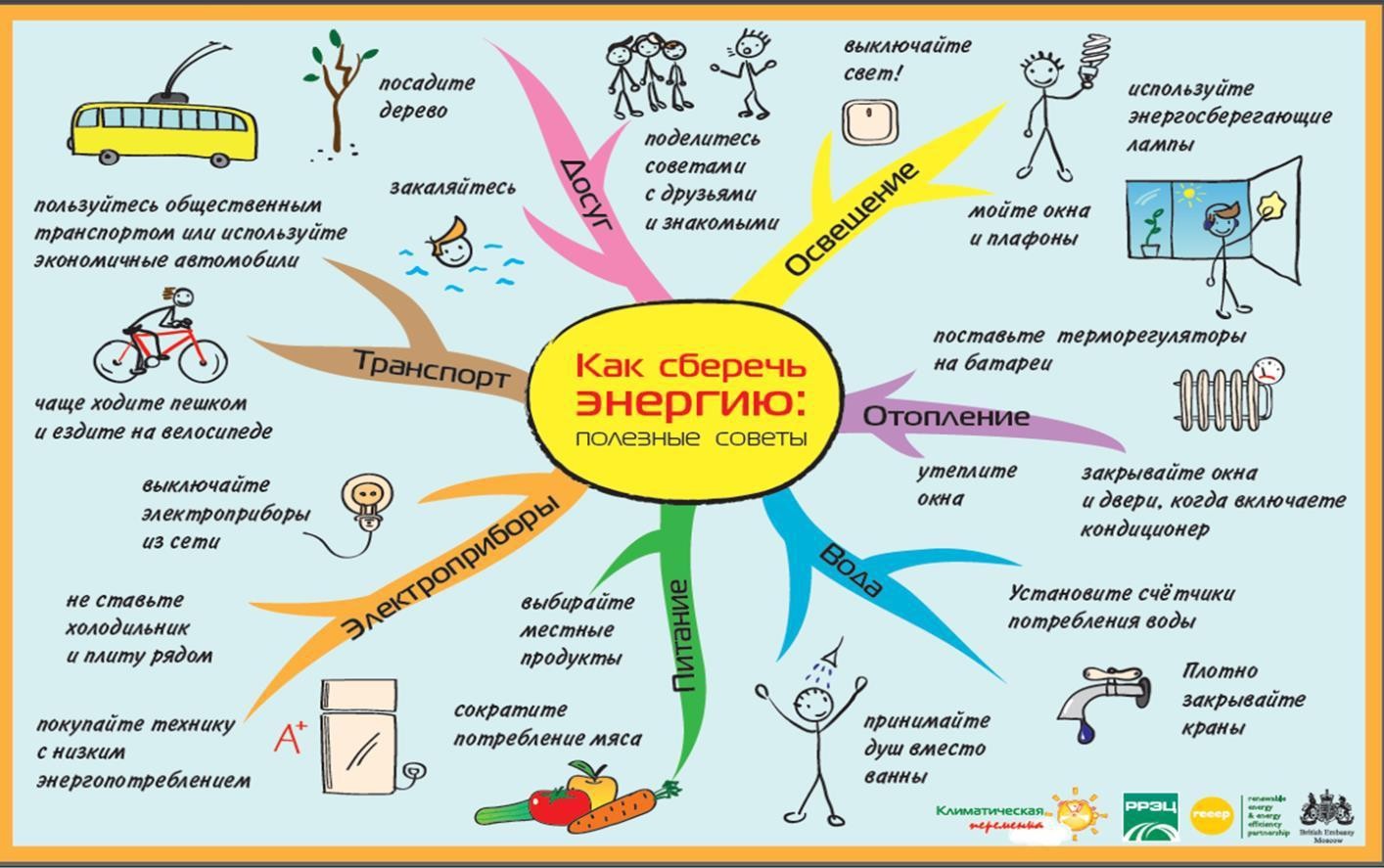 Сезонная промывка отопительной системы.Промывка системы отопления - процесс промывки труб и трубопроводов отопительной системы различными методами, имеющий целью избавить внутренние стенки отопительной системы от образовавшейся в процессе эксплуатации накипи, состоящей из солей кальция, магния, натрия и других неметаллов, различных органических и неорганических продуктов.Существует несколько основных технологий промывки отопления:Химическая промывка трубопроводовНаиболее распространенным вариантом промывки трубопроводов является химическая безразборная промывка отопления, которая позволяет сравнительно легко перевести в растворенное состояние подавляющую часть накипи и отложений и в таком виде вымыть их из системы отопления. Для промывки системы отопления используются кислые и щелочные растворы различных реагентов.Среди них - композиционные органические и неорганические кислоты, например, составы на основе ортофосфорной кислоты, растворы едкого натра с различными присадками и другие составы.Химическая промывка труб отопления - сравнительно дешевый и надежный метод, позволяющий избавить систему отопления от накипи и загрязнения, однако обладающий определенными недостатками. Среди них - невозможность химической промывки алюминиевых труб, токсичность промывочных растворов, проблема утилизации больших количеств кислотного или щелочного промывочного раствора.На месте работ используется специальная емкость с насосом, подключаемая к системе отопления. После того, как все необходимые химикалии введены в систему отопления моющий раствор циркулирует в системе отопления в течение времени, которое рассчитывается индивидуально в зависимости от степени загрязненности системы отопления. Химическая промывка отопления может происходить и в зимний период, без остановки системы отопления. Химическая промывка отопления дешевле капитального ремонта системы отопления в 10-15 раз, продлевает срок нормальной работы систем отопления.Гидродинамический метод промывки трубопроводовГидродинамическая промывка труб отопления состоит в удалении накипи путем очистки системы отопления тонкими струями воды, подаваемыми в трубы через специальные насадки под высоким давлением.Гидродинамическая промывка труб по стоимости более чем в 2 раза дешевле замены оборудования.Пневмогидроимпульсная промывка трубМетод пневмогидроимпульсной очистки позволяет проводить промывку труб путем многократных импульсов, выполняемых при помощи импульсного аппарата. В данном случае кинетическая импульсная волна создает в воде, заполняющей систему отопления, кавитационные пузырьки из газопаровой смеси, возникающие вследствие прохождения через жидкость акустической волны высокой интенсивности во время полупериода разрежения. Двигаясь с током воды в область с повышенным давлением или во время полупериода сжатия, кавитационный пузырек захлопывается, излучая при этом ударную волну. Завихрения воды с воздухом отрывают отложения от стенок труб, а последующая волна воздушно-водяной смеси уносит накипь, которая поднялась содна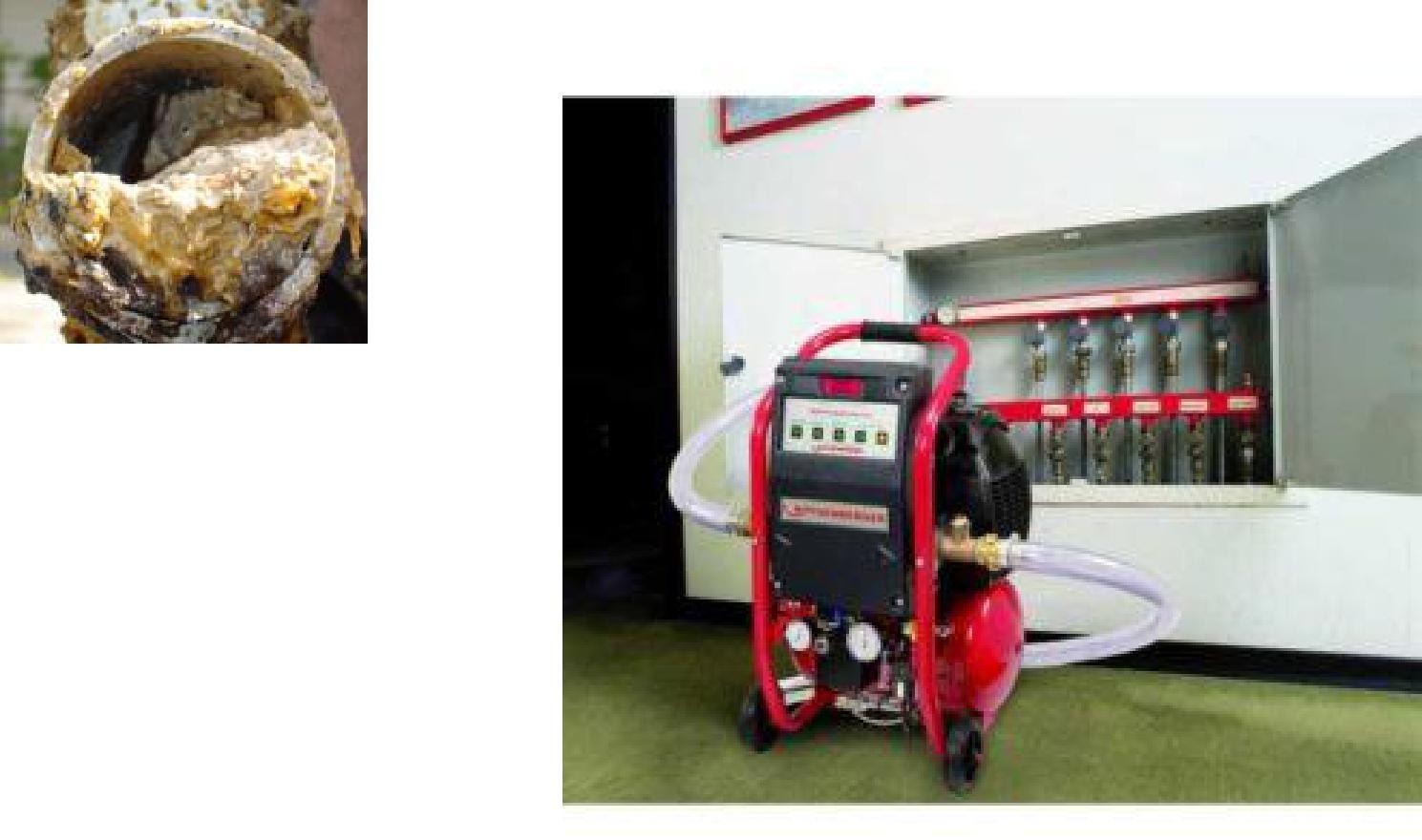 Замена осветительных приборов.Замена осветительных приборов на более эффективные легко реализуется, при этом достигается не только экономия электроэнергии, но и существенно увеличивается срок службы ламп, следовательно, снижаются эксплуатационные расходы. Более качественное освещение создает комфортные условия труда и повышает производительность работников предприятия.Замена люминесцентных ламп на светодиодные приводит к экономии в 10- 15% потребления электрической энергии объекта. Подобная модернизация возможна только в коридорах и рекреациях. В целях безопасности здоровья, в учебных заведениях, а именно в основных функциональных помещениях лучше использовать галогенные лампы накаливания (п. 7.18 СНиП 23-05-95«Естественное и искусственное освещение»).В таблице представлены основные технические характеристики источников света, которые применяются для освещения помещений и для наружного освещенияАлгоритм расчета энергосберегающего эффекта:С1 – световая отдача, имеющейся лампы (лм/Вт), С2 – световая отдача, лампы замены (лм/Вт),F – площадь помещения (м2),R – нормативная освещенность для данного типа помещений (лм/м2).Посчитать энергетический эффект ΔQ (Вт) от замены ламп накаливания на энергосберегающие лампы:ΔQ = R•F/(C2 – С1)Годовая экономия в денежном выражении, тыс. рублей: Э = ΔQ • Tэ.э.где -Tэ.э. тариф на электрическую энергию, руб./кВт.Ремонт смесителей и/или замена на более экономичные моделиУстановка автоматических сенсорных смесителей позволяет сэкономить до 50% горячей и холодной воды, является очень эффективным энергосберегающим мероприятием. Экономический эффект достигается благодаря значительному сокращению времени протекания воды. Прибор контроля подачи воды за счет использования инфракрасных датчиков, реагирующих на движение рук, позволяет экономить воду, сокращая ее расход на 85%. При поднесении рук к датчику, автоматически включается вода, которая отключается сразу после того, как руки убираются.Экономия: в месяц вам удастся сэкономить до десяти кубометров воды (в расчете на семью из четырех человек). Кроме того, все они оборудованы специальной системой, предохраняющей кран от протечек и капель. Так что если вы платите за воду по счетчику, сэкономить удастся и на холодном, и на горячем водоснабжении. Со временем затраты на кранокупятсяНадежность: Слабое место обычных кранов – вентили, которые постоянно крутят. А в сенсорных кранах таких деталей нет. К тому же производители дают на них гарантию 7-10 лет.Безопасность: Водой, которая льется из такого крана, просто невозможно обжечься.Дезинфекция: Если кто-то заболел гриппом, остановить распространение заразы будет проще именно с бесконтактными смесителями: больной не будет прикасаться к крануИсходные данные:Кeff – коэффициент экономии официально заявляемый производителями автоматических сен-сорных смесителей;VП– объем воды потребленной за базовый период,м3.Алгоритм расчета:Годовое сокращение потерь воды с установленным автоматическим сенсорным смесителем,Гкал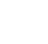 ∆V= Кeff * VпГодовая экономия в денежном выражении, тыс. рублей:∆Э = ∆V × Tт.э.где -Tт.э. тариф на тепловую энергию, руб./Гкал.Замена радиаторов отопления на современные биметаллическиеЗамена радиаторов на современные биметаллические с терморегуляторами Наличие возможности регулировать температуру в помещении — важный фактор комфорта и уюта. Пышущие жаром батареи вовсе не так комфортны, как могло бы показаться. Ведь, кроме того, что они создают духоту в помещении и пересушивают воздух, они могут стать причиной ожога. Воздух в помещении постоянно нагревается от отопительных приборов, но также постоянно и охлаждается, соприкасаясь со стенами, окнами и вылетая в открывающиеся двери. Поскольку температура теплоносителя в радиаторах примерно постоянная, а температура окружающей среды всѐ время меняется, то нагрев помещений осуществляется неравномерно — в какие-то дни будет жарче, а когда-то — будет холодно. Данное мероприятие не имеет непосредственно рассчитываемого экономического и энергетического эффекта, его проведение необходимо для снижения нерациональных потер тепла, когда показатели температуры в помещении превышают зону комфорта для человека, а также для исключения дополнительного потребления электрической энергии для подогрева помещения, когда показатели температуры в нем ниже зоны комфорта.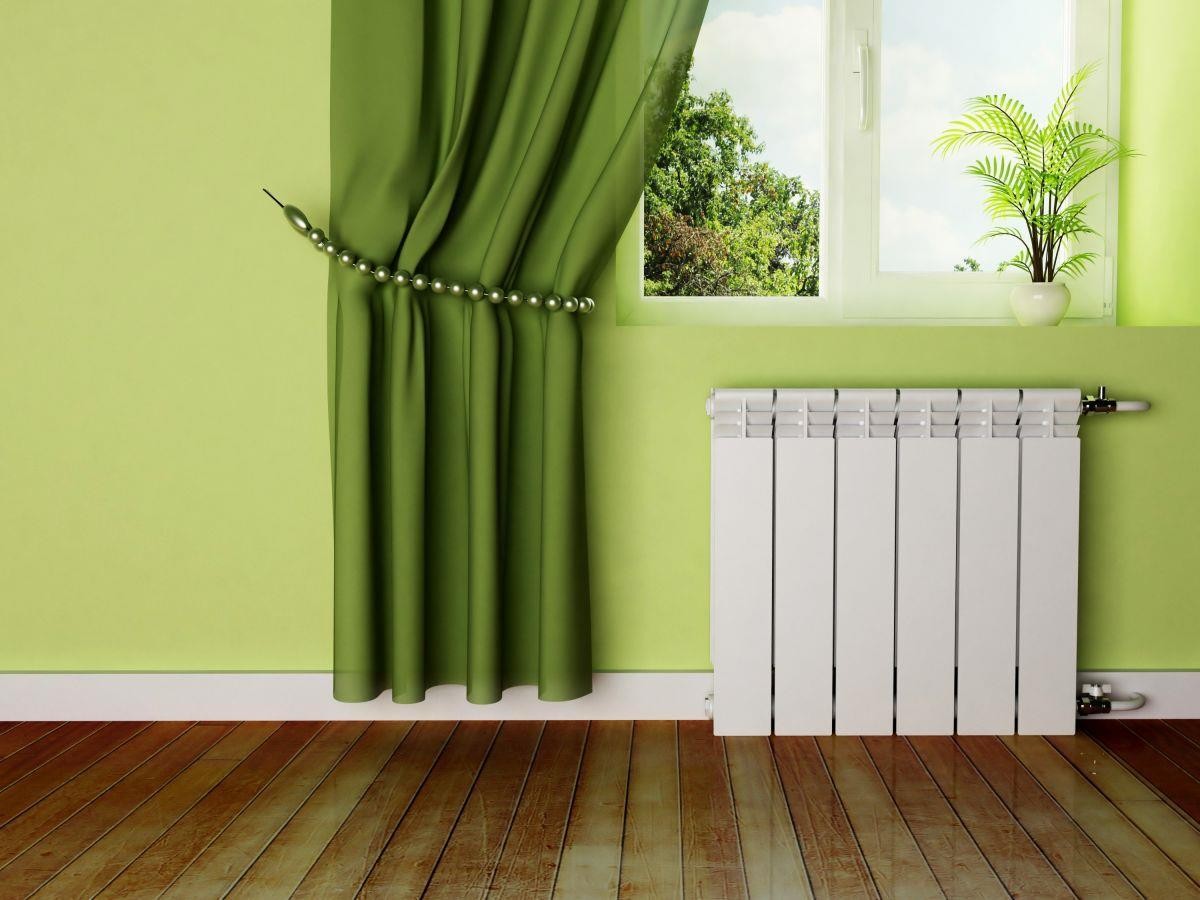 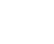 Установка аэраторов на краныОдин из наиболее эффективных вариантов экономии воды - использование аэраторов.Аэратор - это, по сути, распылитель воды, который благодаря сеточной структуре поддерживает давление воды в трубе и увеличивает площадь струи, смешивая ее с воздухом, тем самым увеличивая омываемую водой поверхность.Обычный кран расходует воду приблизительно со скоростью 15 литров в минуту. А аэратор позволит сэкономить до 60% ежедневно расходуемой воды, то есть с аэратором расход воды составит около 6 литров в минуту при том же напоре воды.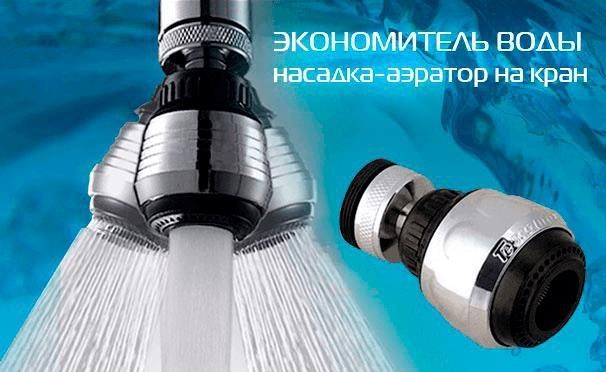 Поток воды, который протекает через сеточку аэратора, в месте заужения сосредотачивает давление. Расширительная мембрана с определенным количеством и диаметром отверстий, дает возможность воде равномерно распределить давление по диаметру всего аэратора. Поэтому, сверху расширительной мембраны создается область высокого давления, с обратной стороны мембраны, благодаря специальной форме, образует вакуум.В свою очередь разница давлений заставляет подниматься воздух извне через специальные отверстия с боку аэратора расположенных по периметру и насыщает поток пузырьками, которые вытесняют из потока 60-70% воды.Таким образом, экономичный аэратор образует поток воздушно-водяной смеси в приближѐнной пропорции 2/3 воздуха на 1/3 воды.Управление освещением датчиками движения и присутствияОдним из эффективных способов решения проблемы экономии электроэнергии является установка датчиков движения и присутствия. Принцип их работы прост: датчики автоматически включают / выключают освещение в помещении в зависимости от интенсивности естественного потока света и/или присутствия людей. Возможным это делает пассивная технология инфракрасного излучения: встроенные IR-датчики производят запись тепловой радиации и преобразовывают ее в измеряемый электрический сигнал. Люди излучают тепловую энергию, спектр которой находится в инфракрасном диапазоне и не видим человеческому глазу.Оптическая система линз фиксирует тепловую радиацию и проектирует данные на инфракрасный датчик. Область обнаружения датчика поделена на активные и пассивные зоны. На инфракрасный датчик проектируются только активные зоны. В результате изменения показаний инфракрасной радиации от одной активной зоны к другой посылается сигнал.Главное преимущество датчиков движения и присутствия для монтажников – это простая установка и их настройка для последующей работы: не требуется прокладка специальных сетей управления или применение дополнительного дорогостоящего оборудования. Датчики устанавливаются в разрыв электрической цепи и сразу готовы к эксплуатации.Главная цель данного оборудования – обеспечить пользователю комфорт и экономию энергии. Успешный опыт эксплуатации данного оборудования показывает, что оно позволяет сэкономить 70–80 % электрической энергии, затрачиваемой на освещение в здании.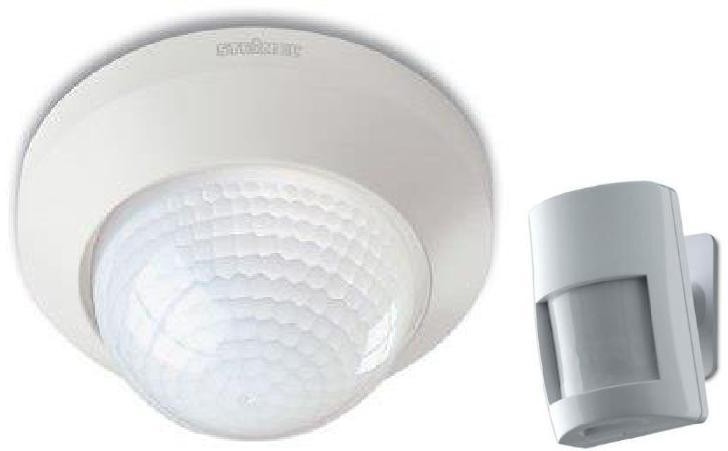 Установка системы автоматического погодно горегулированияКаждый из нас не раз замечал, что в периоды потепления батареи в здании еще долго остаются такими же горячими, как в холода. К сожалению, централизованная система отопления в нашей стране характеризуется инерционностью: коррекция температуры теплоносителя на источнике теплоты производится с заметным отставанием. Более того, централизованная система всегда ориентирована на среднего потребителя, в результате чего в зданиях, расположенных ближе к источнику теплоты, всегда наблюдаются завышенные параметры теплоносителя. Стремясь обеспечить себе комфортные условия для проживания и работы, мы открываем форточки, и тепло, за которое мы платим, уходит на улицу. А следовательно, здесь и кроется источник экономии энергоресурсов.Сэкономить на теплопотреблении можно установив в индивидуальном тепловом пункте здания модуль автоматического погодного регулирования температуры теплоносителя (МАПР). Она предназначена для регулирования теплопотребления путем увеличения или уменьшения потока теплоносителя в здание в зависимости от его реальных потребностей в данный момент.Основные преимущества установка систем автоматического погодного регулирования:Устранение подачи на объект теплоносителя с завышенными («перетопы») и с заниженными параметрами, при этом регулирование параметров теплоносителя в зависимости от температуры наружного воздуха происходит с минимальной инерцией - МАПР выполняет коррекцию мгновенно.Регулирование температуры теплоносителя в обратном трубопроводе теплосети для исключения применения штрафных санкций со стороны энергоснабжающих организаций за превышение данной температуры. МАПР позволяет ограничить забор теплоносителя из сети и запустить его из обратного трубопровода повторно в систему отопления. И так до тех пор, пока его температура не достигнет нормы.Экономия тепловой энергии за счет понижения температуры теплоносителя в ночные часы, а также в выходные и праздничные дни. Например, если цех работает в три смены без выходных, то данный режим не применим, если же в ночные часы и в выходные (праздничные) дни персонал в цехе отсутствует, то есть возможность снижать температуру теплоносителя на это время.Поддержание заданного температурного режима в здании по датчикам, размещенным в контрольных помещениях. Это не даст экономии, но обеспечит комфортные условия для проживания и работы. Сложность заключается в подборе контрольного помещения для установки датчика с учетом того, что температура в нембудет влиять на климат во  всем здании. Используется,  как  правило,  для  объектов  с  четко определенным контрольным  помещением,  где  необходимо  обеспечить  наибольший комфорт с непостоянным расписанием: кинотеатры, бассейны ит.д.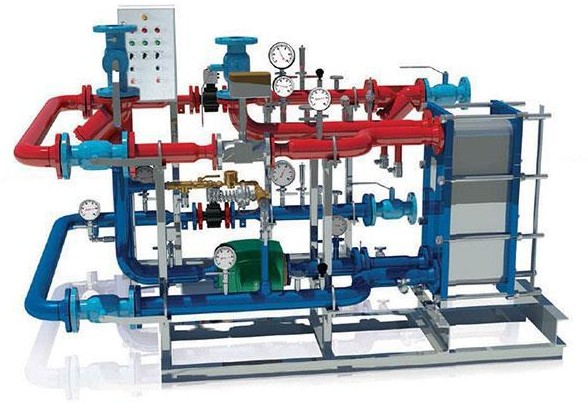 Полное наименованиеАдминистрация сельского поселенияорганизацииСтарошарашлинский сельсоветмуниципального района Бакалинский районРеспублики БашкортостанОснование для- Федеральный закон от 23.11.2009 № 261-ФЗ «Об энергосбере-- Федеральный закон от 23.11.2009 № 261-ФЗ «Об энергосбере-разработкижении и повышении энергетической эффективности и о внесе-жении и повышении энергетической эффективности и о внесе-программынии изменений в отдельные законодательные акты Российскойнии изменений в отдельные законодательные акты РоссийскойФедерации»;- Постановление Правительства Российской Федерацииот31.12.2009 № 1221 «Об утверждении правил установления тре-31.12.2009 № 1221 «Об утверждении правил установления тре-бований энергетической эффективности товаров, работ, услуг,бований энергетической эффективности товаров, работ, услуг,размещение заказов на которые осуществляется для государ-размещение заказов на которые осуществляется для государ-ственных или муниципальных нужд»;- Постановление Правительства Российской Федерацииот31.12.2009 № 1225 «О требованиях к региональным и муници-31.12.2009 № 1225 «О требованиях к региональным и муници-пальным программам в области энергосбережения и повышенияпальным программам в области энергосбережения и повышенияэнергетической эффективности»;- Распоряжение Правительства Российской Федерацииот01.12.2009 № 1830-р «План мероприятий по энергосбережению01.12.2009 № 1830-р «План мероприятий по энергосбережениюи повышению энергетической эффективности в Российской Фе-и повышению энергетической эффективности в Российской Фе-дерации, направленных на реализацию федерального законадерации, направленных на реализацию федерального закона«Об энергосбережении и о повышении энергетической эффек-«Об энергосбережении и о повышении энергетической эффек-тивности, и о внесении изменений в отдельные законодательныетивности, и о внесении изменений в отдельные законодательныеакты российской федерации»;- Приказ Министерства регионального развития Российской Фе-- Приказ Министерства регионального развития Российской Фе-дерации от 17.02.2010 № 61 «Об утверждении примерного пе-дерации от 17.02.2010 № 61 «Об утверждении примерного пе-речня мероприятий в области энергосбережения и повышенияречня мероприятий в области энергосбережения и повышенияэнергетической эффективности»;- Приказ Министерства регионального развития Российской фе-- Приказ Министерства регионального развития Российской фе-дерации от 07.06.2010 № 273 «Об утверждении методики расче-дерации от 07.06.2010 № 273 «Об утверждении методики расче-та значений целевых показателей в области энергосбережения ита значений целевых показателей в области энергосбережения иповышения энергетической эффективности, в том числе в сопо-повышения энергетической эффективности, в том числе в сопо-ставимых условиях»;- Приказ Министерства экономического развития Российской- Приказ Министерства экономического развития РоссийскойФедерации от 24.10.2011 № 591 «О порядке определения объе-Федерации от 24.10.2011 № 591 «О порядке определения объе-мов снижения потребляемых государственным учреждениеммов снижения потребляемых государственным учреждениемресурсов в сопоставимых условиях»;- Приказ Минэнерго России от 30.06.2014 № 398 «Об утвержде-- Приказ Минэнерго России от 30.06.2014 № 398 «Об утвержде-нии требований к форме программ в области энергосбережениянии требований к форме программ в области энергосбереженияи повышения энергетической эффективности организаций си повышения энергетической эффективности организаций сучастием государства, и муниципального образования, органи-участием государства, и муниципального образования, органи-заций, осуществляющих регулируемые виды деятельности, изаций, осуществляющих регулируемые виды деятельности, иотчетности о ходе их реализации»;- Приказ Минэнерго России от 30.06.2014 № 399 «Об утвержде-- Приказ Минэнерго России от 30.06.2014 № 399 «Об утвержде-нии методики расчета значений целевых показателей в областиэнергосбережения и повышения энергетической эффективности,в том числе в сопоставимых условиях»;Полное наименованиеАдминистрация сельского поселенияисполнителей и (или)Старошарашлинский сельсоветсоисполнителеймуниципального района Бакалинский районпрограммыРеспублики БашкортостанПолное наименованиеОбщество с ограниченной ответственностью «Экопромцентр»разработчиковОбщество с ограниченной ответственностью «Экопромцентр»программыОбщество с ограниченной ответственностью «Экопромцентр»Цели программыПовышение энергетической эффективности при потребленииЦели программыэнергетических ресурсов и реализация мероприятий в областиЦели программыэнергосбереженияЗадачи программы- Сокращение потребления топливно-энергетических ресурсовЗадачи программыза счет повышения энергетической эффективности использова-Задачи программыния;Задачи программы- Выполнение мероприятий в области энергосбережения, преду-Задачи программысмотренных программой;Задачи программы- Достижение установленных целевых показателей программыЦелевые показателиСнижение к 2023 году:программы- удельного потребления электроэнергии,- потребления электроэнергии в натуральном выраженииСроки реализации2020-2023 годапрограммы2020-2023 годаИсточники и объемыСобственные финансовые средства в размере 230,00 тыс. рублейфинансовогона весь период действия Программы, в том числе:обеспеченияреализации- в 2021г. –	80,00 тыс. рублей,программы- в 2022 г. – 100,00 тыс. рублей.- в 2023г.–	50,00 тыс. рублей.ПланируемыеЭкономия потребления за период реализации программы к 2023результаты реализациигоду:программыэлектрической энергии на 0,078 тыс. кВт*ч. природного газа на 0,502 тыс.куб.мтепловой энергии на отопление и вентиляцию на 3,739 ГкалНаименованиеЗначениеПолное наименованиеАдминистрация сельского поселенияучрежденияСтарошарашлинский сельсоветмуниципального района Бакалинский районРеспублики БашкортостанСокращенное наименованиеАдминистрация Старошарашлинского сельсоветаучрежденияБакалинского районаРеспублики БашкортостанЮридический адрес учреждения452675, Республика Башкортостан, Бакалинский районЮридический адрес учрежденияс. Старые Шарашли, ул. Центральная, д.102Фактический адрес учреждения452675, Республика Башкортостан, Бакалинский районФактический адрес учрежденияс. Старые Шарашли, ул. Центральная, д.102ИНН / КПП0207001191/020701001ФИО Руководителя учрежденияЯппаров Инсаф ЯгафаровичДолжность руководителяГлаваДолжность руководителяАдминистрации Старошарашлинского сельсоветаДолжность руководителяБакалинского районаДолжность руководителяРеспублики Башкортостан№п/ п.ФИОНаименование должностиКонтактная информация (номера телефонов)Основные функции и обязанности по обеспечению мероприятийНаименование и реквизиты нормативных актов организации, определяющих обязанности пообеспечению мероприятий1.Яппаров Инсаф Ягафаровичглава сельского поселения8(34742)28634sharashli@mail.ruОтветственный за выполнение мероприятий по энергосбережению и повышению энергетическойэффективностиПриказпо учреждениюЕдиница измеренияПотребление электроэнергииПотребление электроэнергииПотребление электроэнергииЕдиница измерения2017 г.2018 г.2019 г.тыс. кВт*ч1,00,71,3т.у.т.0,1230,0860,160тыс. руб.4,23,35,9Единица измеренияПотребление природного газаПотребление природного газаПотребление природного газаЕдиница измерения2017 г.2018 г.2019 г.тыс.куб.м3,93,82,7т.у.т.4,5014,3853,116тыс. руб.22,9423,017,3Единица измеренияПотребление тепловой энергииПотребление тепловой энергииПотребление тепловой энергииЕдиница измерения2017 г.2018 г.2019 г.Гкал23,68923,07916,400т.у.т.3,3883,3002,345Единица измеренияПотребление бензинаПотребление бензинаПотребление бензинаЕдиница измерения2017 г.2018 г.2019 г.тыс.л.1,681,681,68т.у.т.1,9021,9021,902тыс. руб.67,268,870,56Вид потребляемого ресурсаЗатраты на потребляемые ресурсы, тыс. руб.Затраты на потребляемые ресурсы, тыс. руб.Затраты на потребляемые ресурсы, тыс. руб.Вид потребляемого ресурса2017 г.2018 г.2019 г.Электроэнергия4,23,35,9Природный газ22,9423,017,3Бензин67,268,870,56Всего94,3495,193,76Наименование показателяИтого:Итого:Итого:Итого:Итого:Наименование показателя20152016201720182019123456Количество объектов11111Общая занимаемая площадь43,343,343,343,343,3Количество сотрудников, всего44444Оснащенность приборами учета, %Оснащенность приборами учета, %Оснащенность приборами учета, %Оснащенность приборами учета, %Оснащенность приборами учета, %Оснащенность приборами учета, %Электроэнергия100100100люминесцентныелюминесцентныепрочие лампы (светодиодные, галогеновые ит.п.)– указать тип ламппрочие лампы (светодиодные, галогеновые ит.п.)– указать тип ламплампылампыпрочие лампы (светодиодные, галогеновые ит.п.)– указать тип ламппрочие лампы (светодиодные, галогеновые ит.п.)– указать тип ламп(компактные(компактныепрочие лампы (светодиодные, галогеновые ит.п.)– указать тип ламппрочие лампы (светодиодные, галогеновые ит.п.)– указать тип ламплюминесцентныелюминесцентныепрочие лампы (светодиодные, галогеновые ит.п.)– указать тип ламппрочие лампы (светодиодные, галогеновые ит.п.)– указать тип ламплампы ДРЛлампы ДРЛНаименование и адрес объекталампы,энергосберегающие лампы)лампы,энергосберегающие лампы)прочие лампы (светодиодные, галогеновые ит.п.)– указать тип ламппрочие лампы (светодиодные, галогеновые ит.п.)– указать тип лампКол-вомощность одной лампы, ВтКол-вомощность однойлампы, ВтКол- вомощность однойлампы, ВтАдминистрация сельского поселения Старошарашлинский сельсовет муниципального района Бакалинский район РБ 452675 Республика Башкортостан,Бакалинский район,село Старые Шарашли,улицаЦентральная,1022404106150№Наименование и адрес объектаОбщая площадь, м2Отапливаем ая площадь здания, м2Год постройкиОграждающие конструкцииОграждающие конструкцииОграждающие конструкции№Наименование и адрес объектаОбщая площадь, м2Отапливаем ая площадь здания, м2Год постройкиСтеныОкнаКрыша1Администрация сельского поселения Старошарашлинский сельсовет муниципального района Бакалинский район РБ452675 Республика Башкортостан, Бакали нский  район, село Старые Шарашли, улицаЦентральная,10243,343,31960ДеревоДеревоШиферПоказательУдельное годовое значениеУровень высокойэффективности (справочно),%Потенциал сниженияпотребления,%Целевой уровень экономии,%Целевой уровень снижени яза  первый годЦелевойуровеньснижения за    первый и второй годЦелевойуровеньснижения за      трехлетний периодАдминистрация сельского поселения Старошарашлинский сельсовет муниципального района Бакалинский район РБ 452675 Республика Башкортостан, Бакалинскийрайон, село Старые Шарашли, улица Центральная, 102Потребление электрической энергии, кВтч/м230,02не применимоне применимо629,57029,29928,219Потребление природного газа, куб.м./ кВ.м.62,35622,064,318,659,45756,55750,758Потребление тепловой энергии на отопление ивентиляцию, Втч/м2/ГСОП106,6329,771,322,8100,55294,47482,318№ п/пНаименование учрежденияЭлектрическая энергия, тыс.кВтчПриродного газа, тыс.куб.мТепловая энергия, Гкал1Администрация сельского поселения Старошарашлинский сельсовет муниципального района Бакалинский район РБ452675 Республика Башкортостан, Бакалинский район, село Старые Шарашли, улица Центральная, 1021,2802,57415,154Nп/пНаименование мероприятия программы2021 г.2021 г.2021 г.2021 г.2021 г.2022 г.2022 г.2022 г.2022 г.2022 г.2023 г.2023 г.2023 г.2023 г.2023 г.Nп/пНаименование мероприятия программыФинансовое обеспечение реализации мероприятийФинансовое обеспечение реализации мероприятийЭкономия топливно- энергетических ресурсовЭкономия топливно- энергетических ресурсовЭкономия топливно- энергетических ресурсовФинансовое обеспечение реализации мероприятийФинансовое обеспечение реализации мероприятийЭкономия топливно- энергетических ресурсовЭкономия топливно- энергетических ресурсовЭкономия топливно- энергетических ресурсовФинансовое обеспечение реализации мероприятийФинансовое обеспечение реализации мероприятийЭкономия топливно- энергетических ресурсовЭкономия топливно- энергетических ресурсовЭкономия топливно- энергетических ресурсовNп/пНаименование мероприятия программыФинансовое обеспечение реализации мероприятийФинансовое обеспечение реализации мероприятийв натуральном выражениив натуральном выражениив       стоимостн ом   выражени и, тыс. руб.Финансовое обеспечение реализации мероприятийФинансовое обеспечение реализации мероприятийв натуральном выражениив натуральном выражениив        стоимостно м       выражении, тыс. руб.Финансовое обеспечение реализации мероприятийФинансовое обеспечение реализации мероприятийв натуральном выражениив натуральном выражениив        стоимостно м       выражении, тыс. руб.Nп/пНаименование мероприятия программыисточни кобъем, тыс.руб.кол-воед. изм.в       стоимостн ом   выражени и, тыс. руб.источникобъем, тыс.руб.кол-воед. изм.в        стоимостно м       выражении, тыс. руб.источникобъем, тыс.руб.кол-воед. изм.в        стоимостно м       выражении, тыс. руб.12345678910111213141516171Организационные мероприятия (тепловая энергия)Собстве нные средства15,002Организационные мероприятия (обучение персонала, разработка памяток, табличек и стендов, проведение собраний и т.п.) (эл.энергия)Собстве нные средства15,003Установка защиты от превышения номинальных уровней напряжения.Собстве нные средства50,000,078тыс. кВт∙ч0,4654Замена деревянныхокон наСобствен ные100,003,613Гкал7,714современные стеклопакеты ПВХ.средства5Установка тепловыхотражателей междуотопительнымиприборами и стеной.Собственн ые средства50,000,126Гкал0,269Итого по мероприятиюИтого по мероприятиюИтого по мероприятию80,00XX0,465X100,00XX7,714X50,00XX0,2691Организационные мероприятияСобстве нные средства30,002Тепловая энергияСобствен ные средства100,003,613Гкал7,714Собственн ые средства50,000,126Гкал0,2693ЭлектроэнергияСобстве нные средства50,000,078тыс. кВт∙ч0,465Всего по мероприятиямВсего по мероприятиямВсего по мероприятиям80,00XX0,465X100,00XX7,714X50,00XX0,269Всего по мероприятиямВсего по мероприятиямВсего по мероприятиямXXXXXXXX№Наименование показателяКол-во установленныхКол-во приборов учета,Доля оснащенностиПримечаниеп/пНаименование показателяприборов учета, шт.подлежащих установке, шт.приборами учета, %Примечание1Электрическая энергияЭлектрическая энергияЭлектрическая энергияЭлектрическая энергияЭлектрическая энергия1.1Собственное производство----1.2Получено со стороны10100Коммерческий учет1.3Потребляемая----1.4Отданная на сторону----2Тепловая энергияТепловая энергияТепловая энергияТепловая энергияТепловая энергия2.1Собственное производство----2.2Получено со стороны---Коммерческий учет2.3Потребляемая----2.4Отданная на сторону----3Горячая водаГорячая водаГорячая водаГорячая водаГорячая вода3.1Собственное производство----3.2Получено со стороны----3.3Потребляемая----3.4Отданная на сторону----4Холодная водаХолодная водаХолодная водаХолодная водаХолодная вода4.1Собственное производство----4.2Получено со стороны---Коммерческий учет4.3Потребляемая----4.4Отданная на сторону----5Природный газПриродный газПриродный газПриродный газПриродный газ5.1Собственное производство----5.2Получено со стороны-10-5.3Потребляемый----5.4Отданный на сторону----ГодыОбъемы затрат по источникамреализации Программыфинансирования (тыс. рублей)202180,0002022100,000202350,000Итого230,000№п/пТип лампыМощностьСветоваяСрок№п/пТип лампыВтэффект,лм/Втслужбы,час1Накаливания(ЛН)15-100018-2210002Галогенные накаливания(КГ)150-150018-222000-30003Компактные люминесцентные5-3050-60150004Светодиодные1-120до 170100000